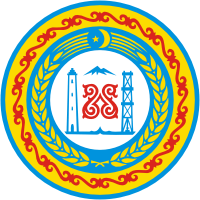 АДМИНИСТРАЦИЯАЗАМАТ-ЮРТОВСКОГО СЕЛЬСКОГО ПОСЕЛЕНИЯГУДЕРМЕССКОГО МУНИЦИПАЛЬНОГО РАЙОНАЧЕЧЕНСКОЙ РЕСПУБЛИКИП О С Т А Н О В Л Е Н И Еот  «02»   10.2017г                          с. Азамат-Юрт		                             № 15Об утверждении Порядка предоставления государственных и муниципальных услуг инвалидам в здании администрации Азамат-Юртовского сельского поселения Гудермесского муниципального районаВ  связи с ратификацией Конвенции Российской Федерации о правах инвалидов, в целях реализации пункта 1 части 4 статьи 26 Федерального закона от 01.12.2014 № 419-ФЗ «О внесении изменений в отдельные законодательные акты Российской Федерации по вопросам  социальной защиты инвалидов в связи с ратификацией Конвенции о правах инвалидов»,  в соответствии с Конституцией Российской Федерации, Федеральным законом от 24.11.1995 № 181-ФЗ «О социальной защите инвалидов в Российской Федерации», администрация сельского поселенияПОСТАНОВЛЯЕТ:1.Утвердить Порядок предоставления государственных и муниципальных услуг инвалидам в здании администрации Азамат-Юртовского сельского поселения Гудермесского муниципального  района (далее - Порядок).2.Контроль за исполнением настоящего постановления оставляю за собой.3.Настоящее постановление вступает в силу после его официального опубликования (обнародования).Глава администрации                                                              Э. Х. ЭсхановИсп. Э.С. БаматгирееваУТВЕРЖДЕН                                                                                                              постановлением администрациисельского поселенияПорядокпредоставления государственных и муниципальных услуг инвалидамв здании администрации сельского поселения Гудермесского муниципального районаОбщие положения.1.1. Порядок предоставления государственных и муниципальных услуг инвалидам в здании администрации сельского поселения муниципального Гудермесского района в связи с  невозможностью полностью приспособить здание с учетом нужд (далее - Порядок) разработан в целях реализации государственной политики Российской Федерации в области социальной защиты инвалидов, обеспечения инвалидам равных с другими гражданами возможностей в реализации прав и свобод, предусмотренных Конституцией Российской Федерации, положений Конвенции ООН «О правах инвалидов» от 13 декабря 2006 года и Федерального закона от 24.11.1995 № 181-ФЗ «О социальной защите инвалидов в Российской Федерации».1.2.Порядок устанавливает правила предоставления государственных и муниципальных услуг (далее - услуги) инвалидам в  здании администрации сельского поселения Гудермесского муниципального района (далее - администрация),  которое невозможно полностью приспособить (адаптировать) для этих целей до его реконструкции или капитального ремонта объекта.1.3.Порядок разрабатывается и утверждается постановлением администрации, на балансе которой находится и используется для предоставления государственных и муниципальных услуг гражданам здание, которое невозможно полностью приспособить для оказания услуг инвалидам до его реконструкции или капитального ремонта.1.4.Порядок включает правила предоставления государственных и муниципальных услуг инвалидам в отношении тех категорий, для которых отсутствует возможность адаптировать учреждение полностью или на период до реконструкции или капитального ремонта.1.5.Применение правил, предусмотренных Порядком, обеспечивает доступность получения услуг инвалидами всех категорий.1.6.После проведения реконструкции или капитального ремонта необходимо внести в Порядок соответствующие изменения.1.7.Распоряжением администрации назначаются координаторы деятельности по исполнению Порядка – должностные лица, в должностные инструкции которых вносятся обязанности:- по координации деятельности специалистов администрации по предоставлению государственных и муниципальных услуг инвалидам (при стационарной форме обслуживания),- по оказанию государственных и муниципальных услуг инвалидам (при полустационарной, стационарной  и нестационарной формах обслуживания).Правила предоставления государственных и муниципальных услуг инвалидам при нестационарной форме обслуживания.2.1. Для инвалидов с нарушениями опорно-двигательного аппарата.2.1.1. Предоставление государственных и муниципальных услуг на дому или максимальное приближение к месту оказания услуг.2.1.2. Предоставление государственных и муниципальных услуг в здании администрации, доступного для инвалидов с нарушением опорно-двигательного аппарата.2.1.3. Размещение информации о Порядке оказания государственных и муниципальных услуг на сайте (информационном портале) учреждения в сети «Интернет».2.1.4. Администрация предоставляет государственные и муниципальные услуги дистанционно, в том числе с использованием интернет – ресурсов  и средств связи: электронной и (или) телефонной и (или) факсимильной.2.1.5. Оказание работниками администрации, предоставляющими государственные и муниципальные услуги населению, помощи в преодолении  барьеров, мешающих  получению  ими услуг наравне с другими лицами, в том числе в виде сопровождения.2.1.6. Оборудование рабочего места для приема граждан.2.1.7. Установка около входной двери «кнопки вызова».2.2. Для инвалидов, использующих для передвижения кресло-коляску.2.2.1. Предоставление государственных и муниципальных услуг на дому или максимальное приближение к месту оказания услуг.2.2.2. Предоставление  государственных и муниципальных услуг в здании администрации, доступного для инвалидов, использующих для передвижения кресло-коляску.2.2.3. Размещение информации о Порядке оказания государственных и муниципальных услуг на сайте (информационном портале) администрации в сети «Интернет».2.2.4. Администрация предоставляет государственные и муниципальные услуги с использованием интернет - ресурсов и средств связи: электронной и (или) телефонной и (или) факсимильной.2.2.5. Оказание работниками администрации, предоставляющими государственные и муниципальные услуги населению, помощи в преодолении  барьеров, мешающих получению ими услуг наравне с другими лицами, в том числе в виде сопровождения, предоставления технических средств (пандусов,  и др.).2.2.6. Оборудование рабочего места для приема граждан.2.2.7. Установка около входной двери «кнопки вызова».2.3. Для инвалидов с нарушением зрения.2.3.1. Предоставление государственных и муниципальных услуг на дому или максимальное приближение к месту оказания услуг.2.3.2. Размещение информации о Порядке оказания государственных и муниципальных услуг на сайте (информационном портале) администрации в сети «Интернет» в адаптированной форме с учетом особых потребностей инвалидов по зрению с приведением их к международному стандарту доступности веб-контента и веб-сервисов (установка на сайте администрации версии просмотра информации для слабовидящих).2.3.3. Организация предоставления государственных и муниципальных услуг с использованием интернет - ресурсов и средств связи: электронной и (или) телефонной и (или) факсимильной.2.3.4. Оказание работниками администрации, предоставляющими государственные и муниципальные услуги населению, помощи в преодолении барьеров, мешающих получению ими услуг наравне с другими лицами, в том числе в виде сопровождения.2.3.5. Оборудование рабочего места для приема граждан.2.3.6. Установка около входной двери «кнопки вызова».2.3.7. Размещение информации о месте предоставления государственных и муниципальных услуг укрупненным шрифтом на официальном сайте администрации сельского поселения.2.4. Для инвалидов с нарушением слуха.2.4.1. Предоставление государственных и муниципальных услуг на дому или максимальное приближение к месту оказания услуг.2.4.2. Размещение информации о Порядке оказания государственных и муниципальных услуг на сайте (информационном портале) администрации в сети «Интернет».2.4.3. Организация предоставления государственных и муниципальных услуг с использованием интернет - ресурсов и средств связи: электронной и (или) телефонной и (или) факсимильной.2.4.4. Оказание работниками администрации, предоставляющими государственные и муниципальные услуги населению, помощи в преодолении барьеров, мешающих получению ими услуг наравне с другими лицами, в том числе в виде сопровождения.Правила предоставления государственных и муниципальных услуг инвалидам при полустационарной и стационарной формах обслуживания.3.1. Для инвалидов с нарушениями опорно-двигательного аппарата.3.1.1. Оказание специалистами, предоставляющими государственные и муниципальные услуги населению, помощи в преодолении барьеров, мешающих получению ими услуг наравне с другими лицами, в том числе в виде сопровождения.3.1.2. Предоставление государственных и муниципальных услуг в месте проживания и (или) максимальное приближение к месту оказания услуг.3.2. Для инвалидов, использующих для передвижения кресло-коляску.3.2.1. Оказание специалистами, предоставляющими государственные и муниципальные услуги населению, помощи в преодолении барьеров, мешающих получению ими услуг наравне с другими лицами, в том числе в виде сопровождения.3.2.2. Предоставление государственных и муниципальных услуг в месте проживания и (или) максимальное приближение к месту оказания услуг.3.3. Для инвалидов с нарушением зрения.3.3.1. Оказание специалистами, предоставляющими государственные и муниципальные услуги населению, помощи в преодолении барьеров, мешающих получению ими услуг наравне с другими лицами, в том числе в виде сопровождения.3.3.2. Предоставление государственных и муниципальных услуг в месте проживания и (или) максимальное приближение к месту оказания услуг.3.3.3. Размещение информации о месте предоставления государственных и муниципальных услуг укрупненным шрифтом.3.4. Для  инвалидов с нарушением слуха.3.4.1. Оказание специалистами, предоставляющими государственные и муниципальные услуги населению, помощи в преодолении барьеров, мешающих получению ими услуг наравне с другими лицами, в том числе в виде сопровождения.